Российская ФедерацияНовгородская область Крестецкий районСовет депутатов Новорахинского   сельского поселения РЕШЕНИЕот 15.04.2015  № 269д. Новое РахиноО проекте внесения изменений и дополнений в Устав Новорахинского сельского поселения В соответствии  со статьёй 6  Устава Новорахинского  сельского поселения и в целях приведения Устава Новорахинского сельского поселения в соответствие с  Федеральными законами от  03 февраля 2015 года № 8-ФЗ «О внесении изменений   в статьи 32 и 33 Федерального закона «Об основных гарантиях избирательных прав и права на участие в референдуме граждан Российской Федерации», от 06 октября 2003 года № 131-ФЗ « Об общих принципах организации местного самоуправления в Российской Федерации»  Совет депутатов  Новорахинского  сельского поселенияРЕШИЛ:	1.Направить проект решения Совета депутатов Новорахинского сельского поселения «О внесения изменений и дополнений в Устав Новорахинского  сельского поселения» утвержденный решением  Совета депутатов Новорахинского  сельского поселения от 04.02.2015 № 255 и зарегистрированный Управлением Министерства юстиции Российской Федерации 3 марта 2015 года за номером RU 535063032015001 , для опубликования в муниципальную газету «Новорахинские вести» и размещения  на официальном сайте Администрации Новорахинского сельского поселения в информационно-телекоммуникационной сети «Интернет».	2.Опубликовать  решение в муниципальной газете «Новорахинские вести» и разместить   на официальном сайте Администрации Новорахинского сельского поселения в информационно-телекоммуникационной сети «Интернет».Глава  поселения 	Г.Н.ГригорьевПроект  Р о с с и й с к а я   Ф е д е р а ц и яН о в г о р о д с к а я  о б л а с т ьКрестецкий  районСовет депутатов Новорахинского сельского поселенияР Е Ш Е Н И Еот                      № д. Новое РахиноО  внесении изменений и дополненийв Устав Новорахинского  сельского поселенияВ соответствии  со статьёй 6  Устава Новорахинского  сельского поселения и в целях приведения Устава Новорахинского сельского поселения в соответствие с  Федеральными законами от  03 февраля 2015 года № 8-ФЗ «О внесении изменений   в статьи 32 и 33 Федерального закона «Об основных гарантиях избирательных прав и права на участие в референдуме граждан Российской Федерации», от 06 октября 2003 года № 131-ФЗ « Об общих принципах организации местного самоуправления в Российской Федерации»  Совет депутатов  Новорахинского  сельского поселенияРЕШИЛ:	1.Принять прилагаемые изменения и дополнения в Устав Новорахинского сельского поселения (далее Устав), утвержденный решением  Совета депутатов Новорахинского  сельского поселения от 04.02.2015 № 255 и зарегистрированный Управлением Министерства юстиции Российской Федерации 3 марта 2015 года за номером                      RU 535063032015001:_________________________________________________________________________________________________________________________1.1. Изложить статью 21 Устава Новорахинского сельского поселения в редакции: «Статья 21. Опрос граждан1. Опрос граждан проводится на всей территории Новорахинского  сельского поселения или на ее части для выявления мнения населения и его учета при принятии решений органами местного самоуправления  Новорахинского сельского поселения и должностными лицами местного самоуправления Новорахинского  сельского поселения, а также органами государственной власти. Результаты опроса носят рекомендательный характер. 2. В опросе имеют право участвовать жители Новорахинского  сельского поселения, обладающие избирательным правом.3. Опрос граждан проводится по инициативе:Совета депутатов Новорахинского  сельского поселения или Главы Новорахинского  сельского поселения - по вопросам местного значения;органов государственной власти Новгородской области - для учета мнения граждан при принятии решений об изменении целевого назначения земель Новорахинского  сельского поселения для объектов регионального и межрегионального значения.4. Порядок назначения и проведения опроса граждан определяется решением Совета депутатов Новорахинского  сельского поселения в соответствии с областным законом.5. Решение о назначении опроса граждан принимается Советом депутатов Новорахинского  сельского поселения. В решении Совета депутатов Новорахинского  сельского поселения о назначении опроса граждан устанавливаются:дата и сроки проведения опроса;формулировка вопроса (вопросов), предлагаемого (предлагаемых) при проведении опроса;методика проведения опроса;форма опросного листа;минимальная численность жителей Новорахинского  сельского поселения, участвующих в опросе.6. Жители  Новорахинского сельского поселения должны быть проинформированы о проведении опроса граждан не менее чем за 10 дней до его проведения.7. Финансирование мероприятий, связанных с подготовкой и проведением опроса граждан, осуществляется:1) за счет средств местного бюджета - при проведении опроса по инициативе органов местного самоуправления;2) за счет средств бюджета субъекта Российской Федерации - при проведении опроса по инициативе органов государственной власти Новгородской области»;1.2. Изложить статью 55 Устава Новорахинского сельского поселения в редакции: «Статья 55. Ответственность Совета депутатов Новорахинского  сельского поселения перед государством1. В случае если соответствующим судом установлено, что Советом депутатов Новорахинского сельского поселения принят нормативный правовой акт, противоречащий Конституции Российской Федерации, федеральным конституционным законам, федеральным законам, Уставу Новгородской области, областным законам, настоящему Уставу, а Совет депутатов Новорахинского  сельского поселения в течение трех месяцев со дня вступления в силу решения суда либо в течение иного предусмотренного решением суда срока не принял в пределах своих полномочий мер по исполнению решения суда, в том числе не отменил соответствующий нормативный правовой акт, Губернатор Новгородской области в течение одного месяца после вступления в силу решения суда, установившего факт неисполнения данного решения, вносит в Новгородскую областную Думу проект областного закона о роспуске Совета депутатов Новорахинского сельского поселения.2. Полномочия Совета депутатов Новорахинского  сельского поселения прекращаются со дня вступления в силу областного закона о его роспуске.3. В случае если соответствующим судом установлено, что избранный в правомочном составе Совет депутатов Новорахинского  сельского поселения в течение трех месяцев подряд не проводил правомочного заседания, Губернатор Новгородской области в течение трех месяцев со дня вступления в силу решения суда, установившего данный факт, вносит в Новгородскую областную Думу проект областного закона о роспуске Совета депутатов Новорахинского  сельского поселения.4. В случае если соответствующим судом установлено, что вновь избранный в правомочном составе Совет депутатов Новорахинского сельского поселения в течение трех месяцев подряд не проводил правомочного заседания, Губернатор Новгородской области в течение трех месяцев со дня вступления в силу решения суда, установившего данный факт, вносит в Новгородскую областную Думу проект областного закона о роспуске Совета депутатов Новорахинского  сельского поселения.5. Областной закон о роспуске Совета депутатов Новорахинского  сельского поселения может быть обжалован в судебном порядке в течение 10 дней со дня вступления в силу. 6. Депутаты Совета депутатов Новорахинского сельского поселения  , распущенного на основании пункта 3 настоящей статьи, вправе в течение 10 дней со дня вступления в силу областного закона о роспуске Совета депутатов Новорахинского сельского поселения обратиться в суд с заявлением для установления факта отсутствия их вины за непроведение Советом депутатов Новорахинского сельского поселения  правомочного заседания в течение трех месяцев подряд. Суд должен рассмотреть заявление и принять решение не позднее чем через 10 дней со дня его подачи».2.Главе Новорахинского  сельского поселения  Григорьеву Геннадию Николаевичу  представить изменения и дополнения в Устав Новорахинского  сельского поселения на государственную регистрацию в Управление Министерства юстиции Российской Федерации по Новгородской области.         3. Изменения и дополнения в Устав Новорахинского  сельского поселения вступает в силу после его государственной регистрации и официального опубликования.                          4.Опубликовать решение  в муниципальной газете «Новорахинские вести».Глава поселения    Г. Н. Григорьев________________________________________________________________________________________Муниципальная газета              ВТОРНИК  21 АПРЕЛЯ   2015   года                        № 10а (98)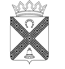 Н о в о р а х и н с к и е          вести2             Новорахинские вести                     вторник 21 апреля 2015 № 10а   2Муниципальная газета   «Новорахинские вести»Учредитель:Совет депутатов Новорахинского сельского поселения Крестецкого муниципального района Новгородской областисоучредитель:Администрация Новорахинского сельского поселения Крестецкого муниципального района Новгородской области175450 Новгородская область Крестецкий районд. Новое Рахино. д.26.адрес  издателя и редакции:175450 Новгородская область Крестецкий районд. Новое Рахино. д.26телефон: (8 81659) 51-236,факс (8-81659) 51-295adm-novrahino@mail.ruГлавный редактор Г.Н. ГригорьевВерстка, дизайнС.В. СерёгинаГазета выходит по мере необходимости.тираж  30 экз.подписано в печать 20.04.2015по графику ( 12.00), по факту (12.00)Газета отпечатана в Администрации Новорахинского сельского поселения Крестецкого района Новгородской областицена « бесплатно»ответственность за достоверность информации и её соответствие правовым нормам действующего законодательства несёт орган, принявший документ